SZYBKA SKAKANKA HMS SK60 STALOWA LINKA BOKSERSKA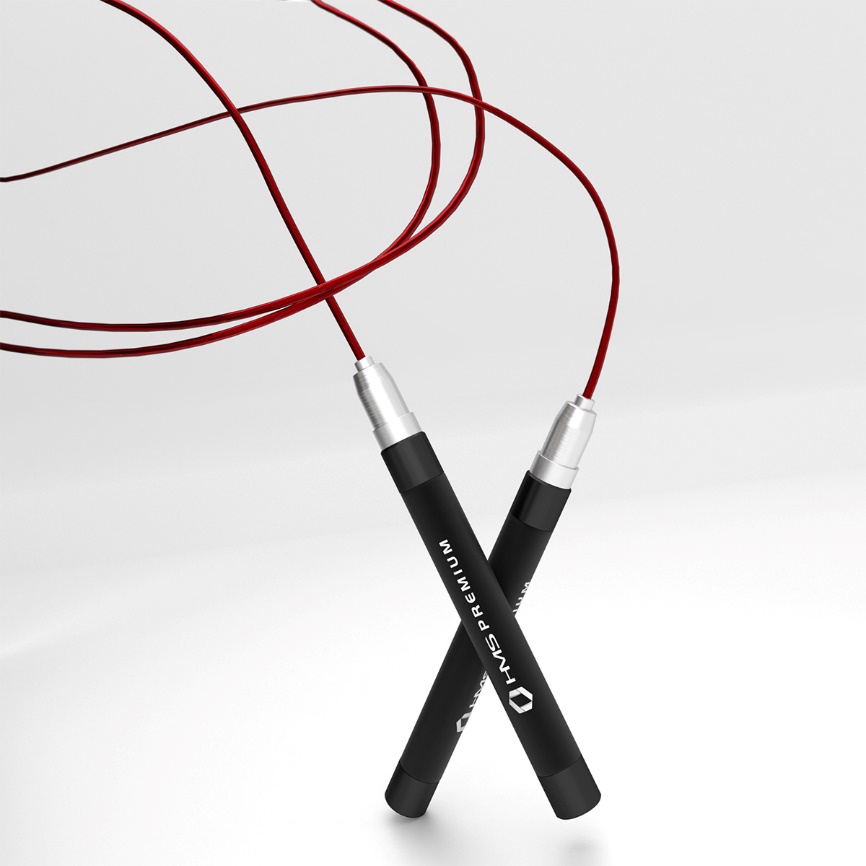 SK60 HMS PREMIUM to szybka skakanka przeznaczona do ćwiczeń ogólnorozwojowych. Zapewnia poprawę formy fizycznej, spalenie tkanki tłuszczowej oraz kształtowanie mięśni pośladków, ud i łydek. Model dedykowany jest entuzjastom zdrowego trybu życia jak i profesjonalnym sportowcom oczekującym zaawansowanych parametrów użytkowych. Model SK60 oprócz parametrów przyciąga wzrok nietuzinkowym wyglądem: czerwona opalizująca linka osadzona w chromowanym gnieździe które jest połączone z rączką wykończoną czarnym matowym lakierowaniem na pewno zwróci uwagę użytkowników doceniających dobry design.Profesjonalna skakanka treningowa SK60 dzięki zastosowanym  rozwiązaniom umożliwia: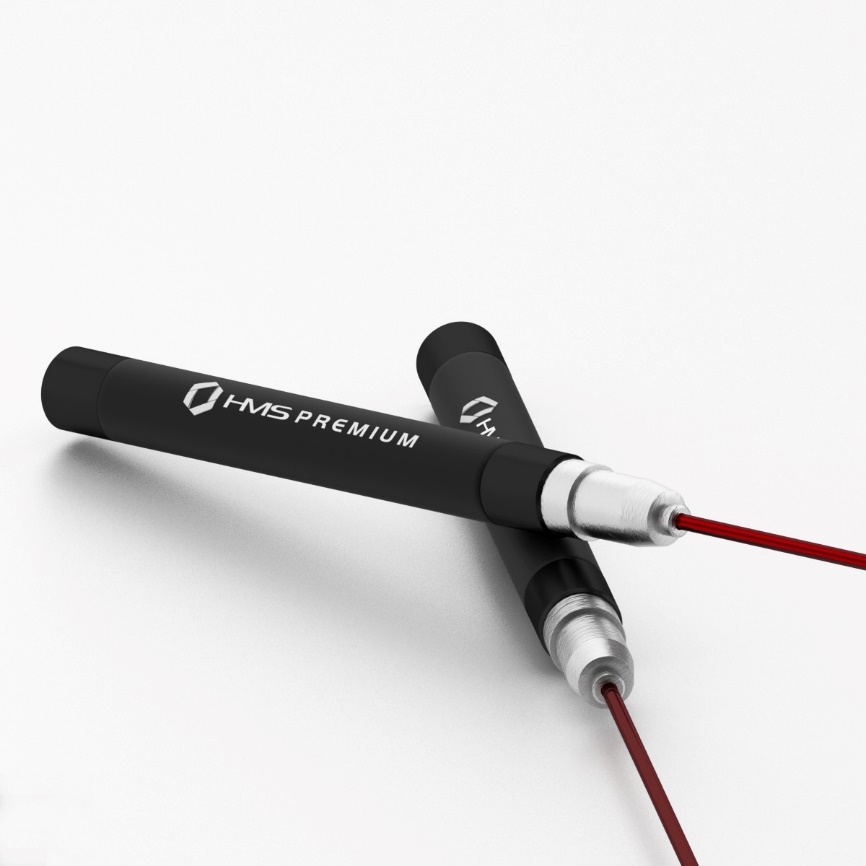 - Łatwiejszy trening dla początkujących – dzięki stalowej lince o odpowiedniej sztywności nie następuje plątanie przy niskich prędkościach. Znacznie łatwiej jest rozpocząć cykl skoków – linka od pierwszego ruchu układa się w sztywną parabolę.- Efektywniejszy trening dla zaawansowanych.  Dzięki zastosowaniu stalowej linki o małym przekroju generującym małe opory powietrza –  ruch skakanki może być znacznie szybszy niż w przypadku linki sznurkowej lub rzemiennej. - Duża trwałość. Skakanka HMS SK60 to produkt na lata. Korpusy rączek, linka, łożyska wykonane są z trwałych stopów metali. Dwustronne łożyskowanie powoduje także, że nigdy nie występuje efekt wycierania się linki przy rączkach. 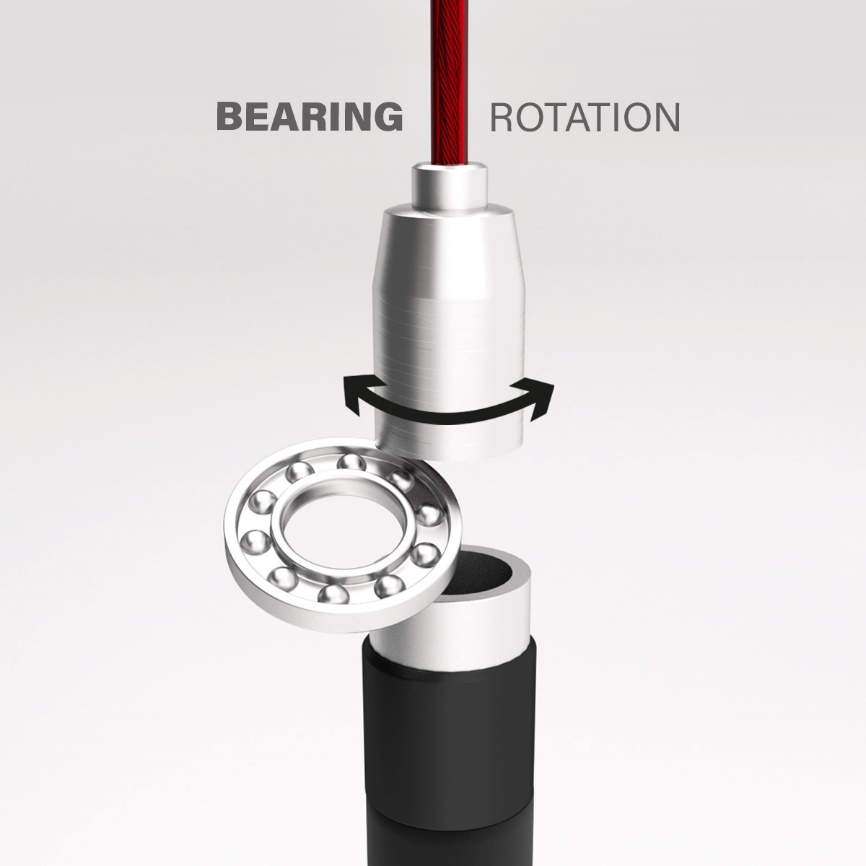 Łożyska kulkowe – po pierwsze komfortSkakanka HMS SK60 dzięki zastosowaniu precyzyjnych łożysk:- Jest wygodniejsza w użyciu ponieważ linka nigdy nie ulega splątaniu. Zastosowanie w obu rączkach łożysk o niskim poziomie tarcia gwarantuje, że linka obraca się tak samo w lewej i prawej rączce – nie następuje ósemkowanie które może przerwać trening.- Jest trwalsza – linka nigdy nie ulegnie przetarciu. Dzieje się tak ponieważ linka nie ociera o gniazdo montażowe jak w zwykłych skakankach niełożyskowanych – zamiast tego obraca się cały zespół gniazdo + linka osadzone na łożysku.- Ruch jest płynny i gładki – łatwiej rozpędza się niż w przypadku skakanki ze stałym osadzeniem linki.Łatwe skracanie linki - system Easy-Lock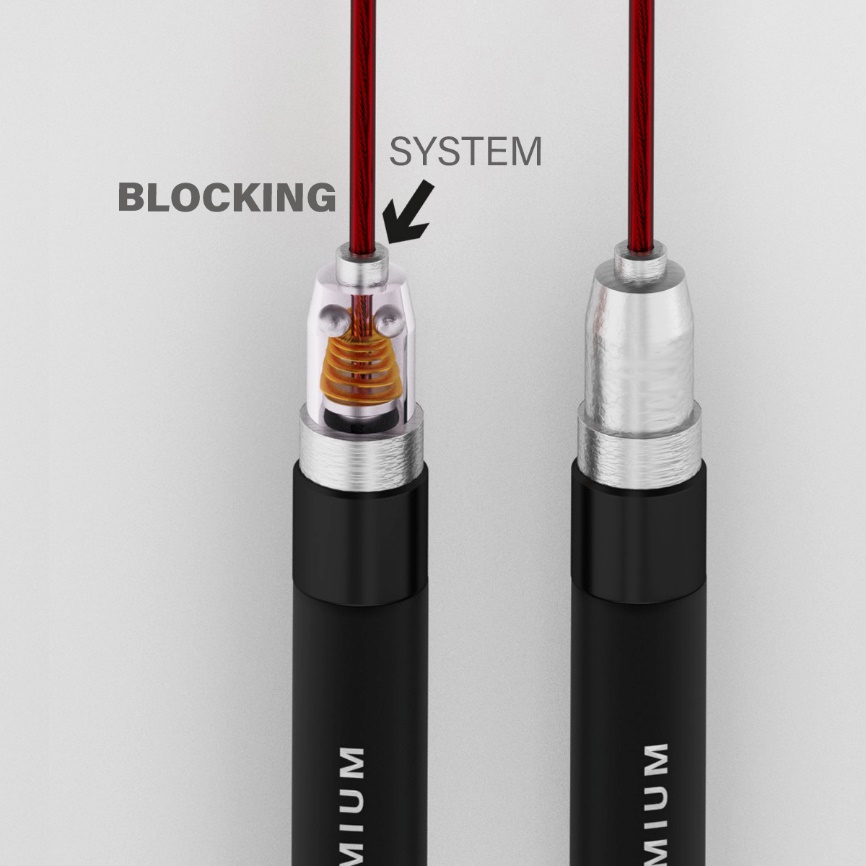 Jeśli korzystałeś już z tradycyjnych skakanek sznurkowych lub rzemiennych bez systemu Easy-Lock prawdopodobnie miałeś okazję skracać linkę za pomocą nożyczek lub węzłów. Pewnie wiesz, że to rozwiązania które działają dobrze tylko „w jedną stronę”. Dzięki zastosowaniu mechanizmu Easy-Lock – w prosty sposób skracasz lub wydłużasz linkę skakanki. Zalety Easy-Lock:- Skracasz i wydłużasz linkę skakanki dowolną ilość razy, bez uszkadzania jej.- Szybkość i prostota użycia Easy-Lock powoduje, że ze skakanki mogą korzystać osoby o różnym wzroście.- Nie są potrzebne dodatkowe narzędzia jak śrubokręty czy nożyczki aby dopasować długość linki.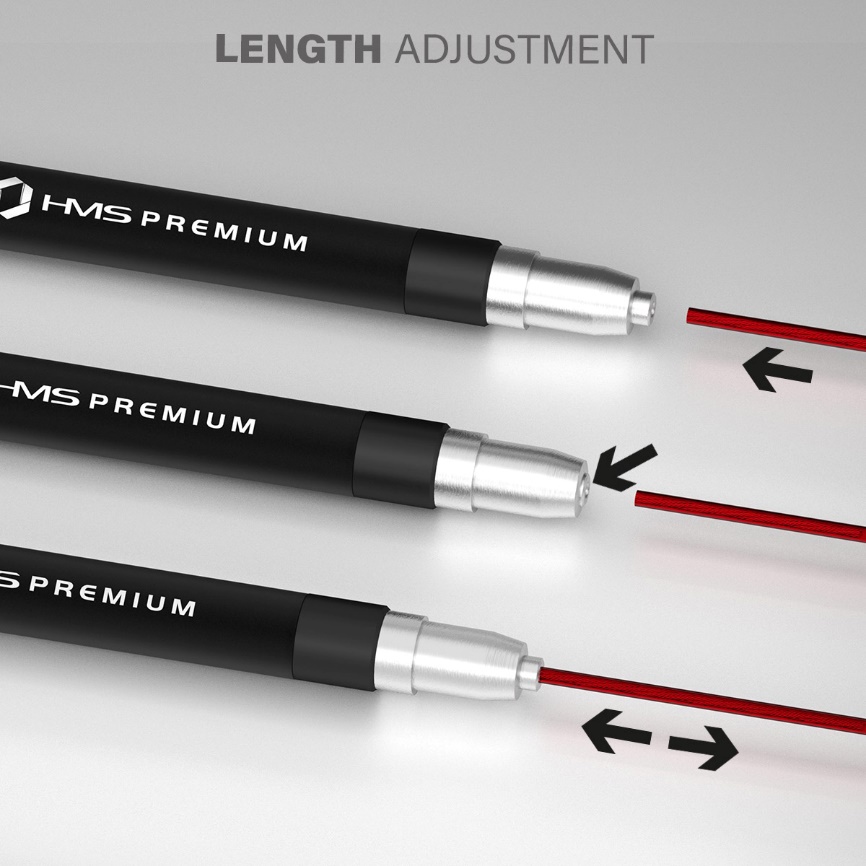 Jak działa system Easy-Lock?Zmiana długości linki jest bardzo prosta:Aby skrócić linkę po prostu umieść ją w gnieździe tak głęboko jak potrzeba dla uzyskania pożądanej długości.Jeśli chcesz wyciągnąć linkę – naciśnij lekko stalową tuleję – to ona odblokowuje mechanizm Kiedy tuleja blokująca jest lekko wciśnięta – po prostu pociągnij linkę.Trwałość, komfort i higiena użytkowania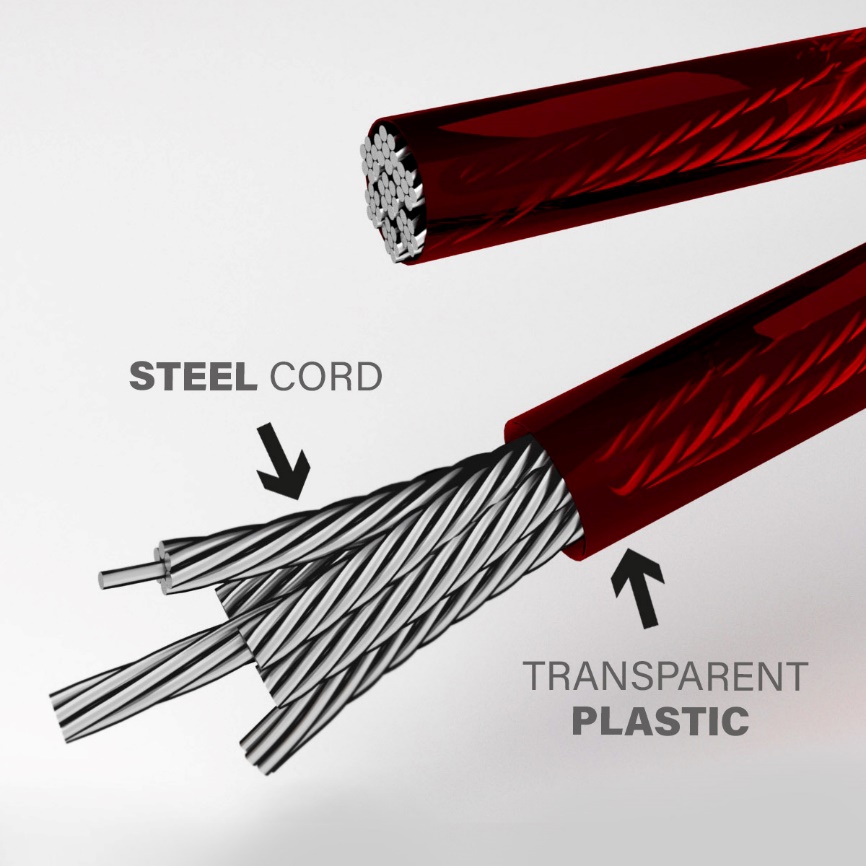 Zastosowanie stalowej linki gwarantuje, że linka nigdy się nie przetrze.  W przypadku skakanek starego typu wykonanych ze sznurka lub skórzanych - ich naturalną cechą było to, że z czasem brudziły się, zniechęcając do użycia wyglądem, nie mówiąc o higienie.Zastosowanie poliuretanowego gładkiego pokrycia dla stalowych lin zapewnia bezpieczeństwo i wysoki poziom higieny – linkę można wyczyścić, usuwając z niej kurz lub pot. Syntetyczne pokrycie nie przyjmuje brudu oraz nie zostają na nim ślady po gumie np. butów.SK60 spełnia wymogi dla użytkowników indywidualnych, siłowni i klubów fitness.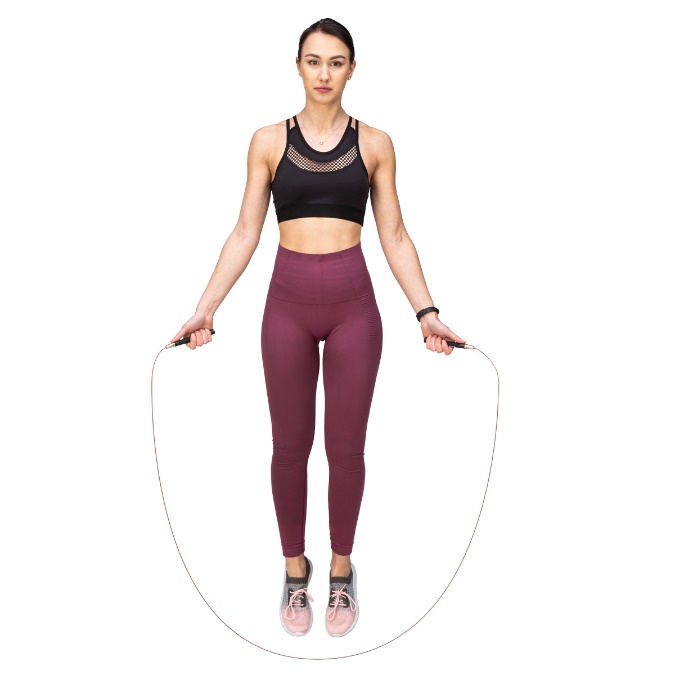 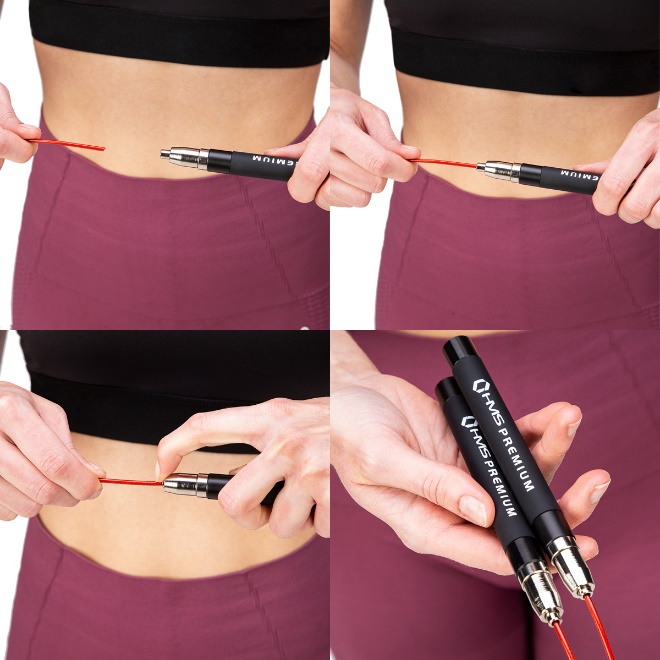 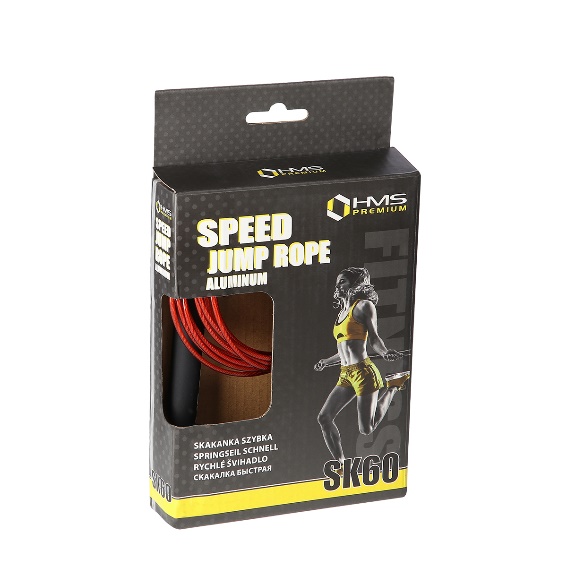 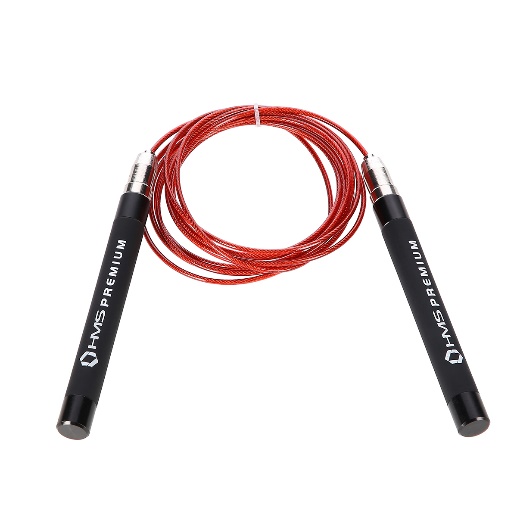 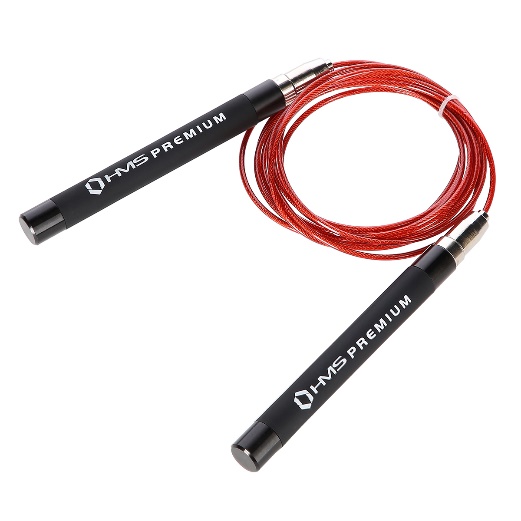 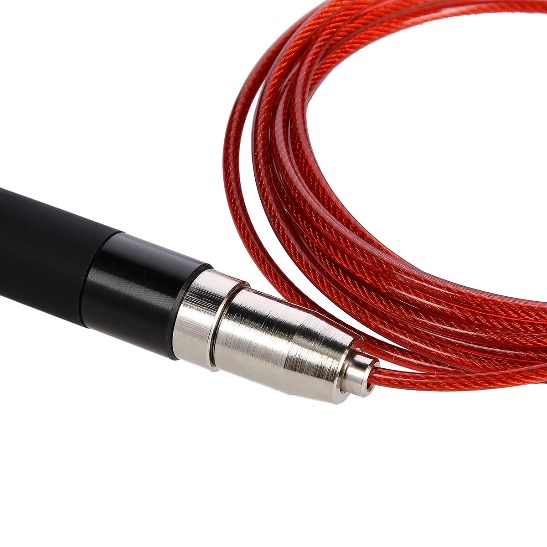 Specyfikacja:Linka: Stal pokryta PUUchwyty: Aluminium + PVCŚrednica linki: 2,5mmMożliwość regulacji długości linkiDane techniczne:Długość linki: 2780 mmDługość rączki: 155 mmŚrednica rączki: 16mmWaga: 0,2 kgUwagi:Gwarancja 24 miesiące